Clarksville Elementary School PTA Winter 2019  After School Program 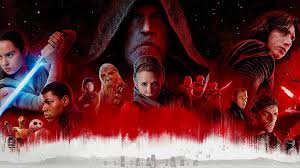 Adventures of The Last Jedi Are you a fan of Star Wars?  Do you want to be a Jedi knight?  Would you like to make your own light sabre?  Star Wars fans – get ready to immerse yourself in the sequel to the Star Wars class from last year.  This year, we are going to make our own light sabre nunchucks, Jabba the Hut slime, Forest Gliders, and levitation sabresthat use the “Force”.  So, get ready to use the “Force” as you join the Adventures of the Last Jedi!  Material fees are includedin tuition. Teacher: Mr. WeiskindBrought to you by the CES PTA and The Enrichment Zone, LLCRegistration is LIMITED to a first come, first serve basis.   Important Information: When: 7 sessions-Tuesdays: 1/8, 1/15, 1/22, 1/29, 2/12, 2/9, 2/26 Time: 4:05-5:00 Who: Grades 2-5 Why: To have fun! Cost: $145 Deadline: 4pm-Thursday, December 20th, 2018 – NO EXCEPTIONSParent Volunteer is needed for the class to take place ** free tuition for one child of volunteer for all 7 sessions***Keep this half for your records***